                          ЧЕТЫРНАДЦАТАЯ  СЕССИЯ ЧЕТВЕРТОГО СОЗЫВАР Е Ш Е Н И Е                                                                           Ч Е Ч И М № 14-6от  03.03.2020 г.                                                                                                                                                                       с. ОнгудайРуководствуясь  Федеральным законом № 131 – ФЗ от 06.10.2003 г. «Об общих принципах организации местного самоуправления в Российской Федерации»  и статьями 27, 54 Устава муниципального образования «Онгудайский район» Совет депутатов района (аймака) РЕШИЛ:I.Внести в Устав муниципального образования «Онгудайский район», принятый решением районного Совета депутатов  от 27.12.2016г. № 23-5, следующие  изменения  и дополнения:1) статью 1 изложить в следующей редакции:  «1. Муниципальное образование «Онгудайский район» Республики Алтай наделено статусом муниципального района Законом Республики Алтай от 13.01.2005 № 10-РЗ «Об образовании муниципальных образований, наделении соответствующим статусом и установлении их границ».2. Официальное полное наименование муниципального образования - муниципальное образование «Онгудайский район» Республики Алтай.Сокращенное наименование - МО «Онгудайский район» (далее по тексту также – район, муниципальный район или муниципальное образование).3. Муниципальное образование «Онгудайский район» Республики Алтай включено в государственный реестр муниципальных образований Российской Федерации в порядке, установленном федеральным законодательством.»;2)в пункте 17 части 1 статьи 45 слова «утверждение схем территориального планирования муниципального района» исключить;3) пункт 15 статьи 25.1 изложить в следующей редакции:«15) подает заявления об открытии и закрытии расчетных и текущих счетов Совета депутатов в банках и иных кредитных учреждениях, а также является распорядителем по этим счетам;»;4) статью 27 дополнить пунктом 11 следующего содержания:  «11) утверждение правил благоустройства территории муниципального образования.»;5) в абзаце первом части 1 статьи 28 слова «, иными муниципальными правовыми актами» исключить;6) пункт 21 части 1 статьи 28 признать утратившим силу;7) пункт 4 части 1 статьи 28 изложить в следующей редакции:  «4) избрание Главы района (аймака) из числа кандидатов, представленных конкурсной комиссией по результатам конкурса;»;8) статью 38 дополнить пунктом 26 следующего содержания:  «26) обеспечивает осуществление органами местного самоуправления полномочий по решению вопросов местного значения и отдельных государственных полномочий, переданных органам местного самоуправления федеральными законами и законами субъекта Российской Федерации.»;9) пункт 45 части 1 статьи 45 признать утратившим силу;10) в части 2 статьи 45 слова «и иными муниципальными правовыми актами» исключить;11) часть 1 статьи 45 дополнить пунктом 80 следующего содержания:  «80) определение целей, условий и порядка деятельности муниципальных предприятий и учреждений, утверждение их уставов, заслушивание отчетов об их деятельности в порядке, предусмотренном муниципальным правовым актом Администрации района (аймака).»;12) статью 46 дополнить частью 6 следующего содержания:  «6. Избирательная комиссия муниципального района формируется в порядке, установленном федеральными законами и законом Республики Алтай»;13) часть 1 статьи 48 изложить в следующей редакции:  «Глава района, депутат, осуществляющий свои полномочия на постоянной основе, не вправе:1) заниматься предпринимательской деятельностью лично или через доверенных лиц;2) участвовать в управлении коммерческой или некоммерческой организацией, за исключением следующих случаев:а) участие на безвозмездной основе в управлении политической партией, органом профессионального союза, в том числе выборным органом первичной профсоюзной организации, созданной в органе местного самоуправления, аппарате избирательной комиссии муниципального образования, участие в съезде (конференции) или общем собрании иной общественной организации, жилищного, жилищно-строительного, гаражного кооперативов, товарищества собственников недвижимости;б) участие на безвозмездной основе в управлении некоммерческой организацией (кроме участия в управлении политической партией, органом профессионального союза, в том числе выборным органом первичной профсоюзной организации, созданной в органе местного самоуправления, аппарате избирательной комиссии муниципального образования, участия в съезде (конференции) или общем собрании иной общественной организации, жилищного, жилищно-строительного, гаражного кооперативов, товарищества собственников недвижимости) с предварительным уведомлением высшего должностного лица субъекта Российской Федерации (руководителя высшего исполнительного органа государственной власти субъекта Российской Федерации) в порядке, установленном законом субъекта Российской Федерации;в) представление на безвозмездной основе интересов муниципального образования в совете муниципальных образований субъекта Российской Федерации, иных объединениях муниципальных образований, а также в их органах управления;г) представление на безвозмездной основе интересов муниципального образования в органах управления и ревизионной комиссии организации, учредителем (акционером, участником) которой является муниципальное образование, в соответствии с муниципальными правовыми актами, определяющими порядок осуществления от имени муниципального образования полномочий учредителя организации либо порядок управления находящимися в муниципальной собственности акциями (долями в уставном капитале);д) иные случаи, предусмотренные федеральными законами;3) заниматься иной оплачиваемой деятельностью, за исключением преподавательской, научной и иной творческой деятельности. При этом преподавательская, научная и иная творческая деятельность не может финансироваться исключительно за счет средств иностранных государств, международных и иностранных организаций, иностранных граждан и лиц без гражданства, если иное не предусмотрено международным договором Российской Федерации или законодательством Российской Федерации;4) входить в состав органов управления, попечительских или наблюдательных советов, иных органов иностранных некоммерческих неправительственных организаций и действующих на территории Российской Федерации их структурных подразделений, если иное не предусмотрено международным договором Российской Федерации или законодательством Российской Федерации.»;»;14) в наименовании статьи 48 слова «, иного лица, замещающего муниципальную должность» исключить.2. Направить настоящее Решение  на государственную регистрацию в течение 15 дней со дня его принятия.3. Настоящее Решение, после его государственной регистрации, вступает в силу со дня его официального обнародования. Глава района (аймака)				                     	А.А.МунатовРОССИЙСКАЯ ФЕДЕРАЦИЯРЕСПУБЛИКА АЛТАЙМУНИЦИПАЛЬНОЕ ОБРАЗОВАНИЕ«ОНГУДАЙСКИЙ РАЙОН»СОВЕТ ДЕПУТАТОВ РАЙОНА (АЙМАКА)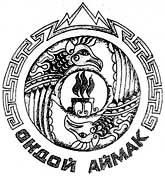 РОССИЯ ФЕДЕРАЦИЯЗЫАЛТАЙ РЕСПУБЛИКАМУНИЦИПАЛ ТОЗОЛМО«ОНДОЙ АЙМАК»АЙМАКТЫН ДЕПУТАТТАРСОВЕДИО внесении изменений и дополнений в Устав муниципального образования «Онгудайский район»